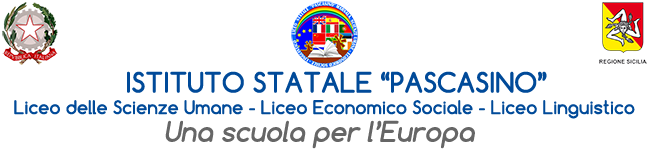 Via Vaccari  n. 5  Tel. 0923/1928988- Via Falcone, 20 Tel. 0923/1928989 - MarsalaCod. Meccanografico TPPM03000Q - Cod.Fiscale e P.IVA 82004490817 Circolare   n. 365						                             	Ai docenti e agli alunnidelle classi 3A-3C-3F-2G-2I                                                                                                                                                                                         Al personale ATA  Alla DSGA                                                                   OGGETTO: ESAMI INTEGRATIVI - Composizione commissioni Esami integrativi (prove scritte, orali e Scrutini) -RettificaLe prove scritte si svolgeranno nell’aula n.13 al primo piano.Le prove orali e gli scrutini si svolgeranno nelle aule n. 13, 14, 15, 16 e 17 al primo pianoMarsala 10 /04/2024                                                                           F.to La Dirigente scolasticaProf.ssa Anna Maria Angileri                                                                                                                                                                   Firma autografa sostituita a mezzo stampa                                                                                                                                                                ai sensi dell’art. 3 comma 2 del D. L. 39/9CLASSECOMMISSIONEPROVA SCRITTA  FRANCESE16-04-2024dalle ore 15.30 alle 17,30COMMISSIONEPROVA SCRITTASPAGNOLO18-04-2024dalle ore 15.30 alle 17,30COMMISSIONEPROVA SCRITTALATINO19-04-2024dalle ore 15.30 alle 17,30COMMISSIONEPROVE ORALI29-04-2024dalle ore 15,00AULAProve orali e ScrutiniSCRUTINIOIntero Consiglio di classe3AN.1 alunna Stabile, SammartanoAula n.13(Primo piano)Ore 16,003CN.2 alunneMartinico, Renda, Tantaro e  PutaggioAula n.14(Primo piano)Ore 16,153FN.1 alunnoDrago+Anselmi C.Mirasolo, Drago,  Anselmi, Marino, RendaAula n.15(Primo piano)Ore 16,302GN.1 alunnoAngileri V. (Francese)CastiglioneParrinello GCastiglioneGraziano D.Castiglione Angileri,V, ParrinelloG.,  Graziano,  Castiglione,PutaggioAula n.16(Primo piano)Ore 16,452IN.1 alunnoCaruso M.S.Giacalone R.Graziano D.Caruso M.S., Giacalone R., Graziano, GalfanoAula n.17(Primo piano)Ore 17,00